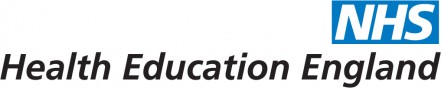 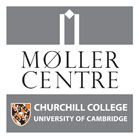 East of England Diabetes & Endocrinology UpdateFriday, 18th January 2019Study Centre Suite 2, The Møller Centre, Churchill College, Storey’s Way, Cambridge CB3 0DEhttps://www.mollercentre.co.uk/contact/getting-here/ 9.00-9.30Arrival & Registration - Coffee9.30-9.40Welcome	Dr Latika Sibal
Consultant Diabetologist,  Addenbrooke’s Hospital9.40-10.40Meet the expert sessionsSession A: Management of hypercalcaemia and investigation & management of hyperparathyroidism.Professor Jeremy Turner
Consultant Endocrinologist, NNUHSession B: Update on primary hyperparathyroidism – from genetic testing to pre-operative and intra-operative diagnostic adjunctsDr Ruth Casey 
Consultant Endocrinologist, Addenbrooke’s Hospital10.40-11.00Coffee11.00-12.00Closed loop insulin delivery and CGMsProfessor Roman HovorkaProfessor of Metabolic Technology, University of Cambridge Metabolic Research Laboratories12.00-13.00An update on Gestational Diabetes: longer term maternal and offspring follow upProfessor Helen Murphy
Consultant Diabetologist, UEA and King’s College, London13.00-14.00    Lunch14.00-15.00Discordant Thyroid Function Tests and Rare Disorders of Thyroid Hormone  Action  Professor Krish Chatterjee
Consultant Endocrinologist, Addenbrooke’s Hospital. 15.00-15.15Coffee15.15-16.15Meet the expert sessionSession A: Managing patients who have obesity and type 2 diabetes in the diabetes clinic. Dr Adrian Park
Consultant Chemical Pathologist, Addenbrooke’s HospitalSession B: Investigating cushingoid individuals with and without diabetes Professor Mark Gurnell
Consultant Endocrinologist, Addenbrooke’s Hospital16.15-16.30      Close of Meeting